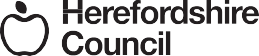 Orleton and Kimbolton Primary SchoolsHerefordshire CouncilLow Level concerns guidanceAugust 2022Version 1This policy is to be read alongside the following documents:KCSIE 2022 Keeping Children Safe in Education (DfE September 2022) KCSIE Part 1 and Annex for Further Information Working Together to Safeguard Children (DfE 2018)Information Sharing (HM Govt July 2018)The procedures of Herefordshire Safeguarding Children Partnership https://herefordshiresafeguardingboards.org.uk/Staff Code of Conduct Policy Behaviour PolicyAnti - bullying PolicyLow level concerns School promotes a whole school approach to safeguarding, ensuring an open and transparent culture in which all concerns about all adults working in or on behalf of the school (including supply teachers, volunteers and contractors) are dealt with promptly and appropriately. At School all concerns about adults (including allegations that do not meet the harms threshold (see KCSIE 2022 Part Four - Section one) are shared responsibly and with the right person, they are recorded and dealt with appropriately. This will encourage an open and transparent culture; enable school to identify concerning, problematic or inappropriate behaviour early; minimise the risk of abuse; and ensure that adults working in or on behalf of the school are clear about professional boundaries and act within these boundaries, and in accordance with the ethos and values of the school. What is a low level concern? The term ‘low-level’ concern does not mean that it is insignificant, it means that the behaviour towards a child does not meet the threshold set out at paragraph 348 KCSIE 2022. A low-level concern is any concern – no matter how small, and even if no more than causing a sense of unease or a ‘nagging doubt’ - that an adult working in or on behalf of the school or college may have acted in a way that: is inconsistent with the staff code of conduct, including inappropriate conduct outside of work; and does not meet the allegations threshold or is otherwise not considered serious enough to consider a referral to the LADO. Examples of such behaviour could include, but are not limited to: being over friendly with children; having favourites; taking photographs of children on their mobile phone; engaging with a child on a one-to-one basis in a secluded area or behind a closed door; or, using inappropriate sexualised, intimidating or offensive language. Such behaviour can exist on a wide spectrum, from the inadvertent or thoughtless, or behaviour that may look to be inappropriate, but might not be in specific circumstances, through to that which is ultimately intended to enable abuse. KCSIE 2022 Para 427 highlights that low-level concerns may arise in several ways and from a number of sources. suspicion; complaint; or disclosure made by a child, parent or other adult within or outside of the organisation; or as a result of vetting checks undertaken. It is crucial that any such concerns, including those which do not meet the harm threshold (see KCSIE 2022 Part Four - Section two), are shared responsibly and with the right person, and recorded and dealt with appropriately. Ensuring they are dealt with effectively should also protect those working in or on behalf of the school from potential false allegations or misunderstandings. Reports of any low level concern from pupils or staff should be made in the first instance to the Headteacher, or in their absence Deputy/Assistant Head. If the issue relates to the Headteacher, the information is to be given to the Chair of Governors via email or by phone with the telephone number held in the school office. Staff code of conduct and safeguarding policies This low-level concerns policy sits alongside the Staff Behaviour (Code of Conduct Policy) 2022 and the 2022 Safeguarding and Child Protection Policy. It is important to share low-level concerns for the purpose of creating and embedding a culture of openness, trust and transparency in which the school’s values and expected behaviour are constantly lived, monitored and reinforced by all staff. The governing body ensures the staff code of conduct, behaviour policies and safeguarding policies and procedures are implemented effectively, and ensure appropriate action is taken in a timely manner to safeguard children and facilitate a whole school approach to dealing with any concerns.School can achieve the purpose of the low-level concerns policy by: ensuring staff are clear about what appropriate behaviour is, and are confident in distinguishing expected and appropriate behaviour from concerning, problematic or inappropriate behaviour, in themselves and others; empowering staff to share any low-level safeguarding concerns as per paragraph 432 KCSIE 2022; addressing unprofessional behaviour and supporting the individual to correct it at an early stage; providing a responsive, sensitive and proportionate handling of such concerns when they are raised; and, helping identify any weakness in the school’s safeguarding systemSharing low-level concerns Low-level concerns about a member of staff, supply staff, volunteer or contractor should be reported as per paragraph 432 KCSIE 2022. Please see Appendix 1 for Reporting Low Level Concerns. Reports about supply staff and contractors should be notified to their employers, so any potential patterns of inappropriate behaviour can be identified. Our school will ensure there is an environment where staff are encouraged and feel confident to self-refer, where, for example, they have found themselves in a situation which could be misinterpreted, might appear compromising to others, and/or on reflection they believe they have behaved in such a way that they consider falls below the expected professional standards. Recording low-level concerns see Appendix 1 Reporting Low Level ConcernsAll low-level concerns should be recorded in writing. The record should include details of the concern, the context in which the concern arose, and action taken. The name of the individual sharing their concerns should also be noted, if the individual wishes to remain anonymous then that should be respected as far as reasonably possible. The Headteacher will keep these written records. The record will be confidential, held securely and comply with the Data Protection Act 2018 and the UK General Data Protection Regulation (UK GDPR) (see paragraph 109 for more information). Records will be reviewed so that potential patterns of concerning, problematic or inappropriate behaviour can be identified. Where a pattern of such behaviour is identified, the school will decide on a course of action, either through its disciplinary procedures or where a pattern of behaviour moves from a concern to meeting the harms threshold, in which case it should be referred to the LADO. Consideration will be given to whether there are wider cultural issues within the school that enabled the behaviour to occur and where appropriate policies could be revised or extra training delivered to minimise the risk of it happening again. The school will retain the information until the individual leaves the school’s employment. References Part three of KCSIE 2022 is clear that the schools will only provide substantiated safeguarding allegations in references. Low level concerns should not be included in references unless they relate to issues which would normally be included in a reference, for example, misconduct or poor performance. It follows that a low-level concern which relates exclusively to safeguarding (and not to misconduct or poor performance) should not be referred to in a reference. However, where a low-level concern (or group of concerns) has met the threshold for referral to the LADO and found to be substantiated, it should be referred to in a reference. Responding to low-level concerns On receiving information regarding a low level concern, the person raising the concern will be asked to complete the form in Appendix 1 ‘Reporting Low Level Concerns.’ The Headteacher will discuss the concerns raised with the person completing the report and the actions around the concern. The information collected will help the Headteacher to categorise the type of behaviour and determine what further action may need to be taken. All of this will be recorded along with the rationale for the decisions and action taken. If the concern has been raised via a third party, the Headteacher will collect as much evidence as possible by speaking: directly to the person who raised the concern, unless it has been raised anonymously; to the individual involved and any witnesses. The information collected will help them to categorise the type of behaviour and determine what further action may need to be taken. All of this needs to be recorded along with the rationale for their decisions and action taken. This low level concerns policy will be a reflection and extension of the school’s wider staff behaviour policy/code of conduct. Appendix 1 Reporting Low Level ConcernsSigned: _________________________________ Person raising concern (if not anonymous)Signed: _________________________________ Headteacher or Chair of GovernorsThis policy was written by Adam Breakwell September 2022. The policy was adopted by the Governing Body September 2022.The policy will be monitored by members of the Senior Management Team.The policy will be reviewed in two years September 2024.Signed:            			Date: Sept 2022 		Safeguarding GovernorSigned:    			           Date:  Sept 2022	            HeadteacherName of person raising concern: _________________________ (or report submitted anonymously)Date: ____________________  Time: ________Present: _____________________________________________________________________Meeting                      Telephone Call                               Other              _______________________                                                     Details of the ConcernContext in which the concern aroseAction TakenFollow Up Notes